Bastelanleitung Clown Material: ausgedruckte Schablonen, buntes Papier, Schere, Kleber, Stifte, Wackelaugen (falls vorhanden), ausgedrucktes Portfolio Blatt Nr.5.	Druckt euch die PDF-Datei mit den Schablonen aus.Schneidet die Schablonen aus.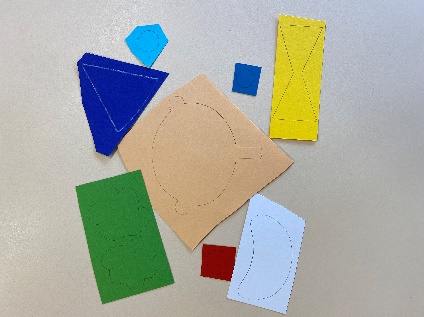 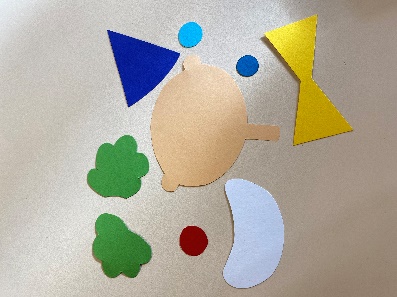 Sucht euch buntes Papier aus, zeichnet die Schablonen ab und schneidet sie aus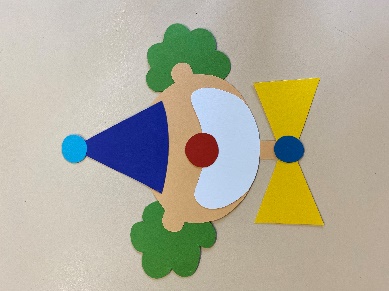 Legt die Einzelteile so hin das ein Clown entsteht und  klebt alles zusammen.Jetzt braucht euer Clown noch zwei Augen und eine Mund.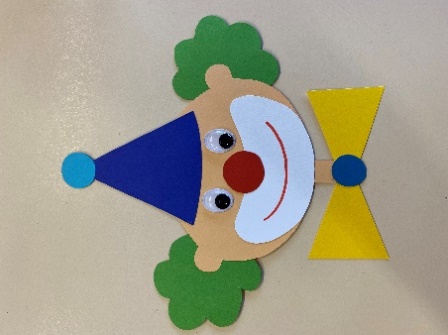 Zum Schluss klebt ihr euren Clown auf das 5 Portfolio Blatt „ Die rote Nase..“